ACTIVITE 1 : Identifier les matériaux à entretenir.A l’aide des vignettes ci-dessous, indiquer les matériaux de revêtement du mobilier possibles dans les collectivités.Page 1 sur 4ACTIVITE 2 : Mettre en relation les propriétés d’usage et les matériaux à entretenir.3) Relier les matériaux à leurs propriétés d’usage ainsi qu’à leur défaut.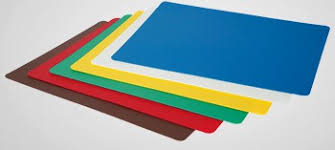 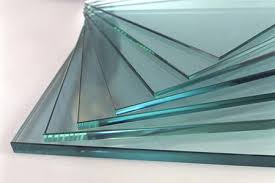 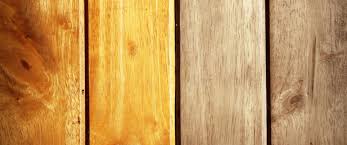                                                                Page 2 sur 4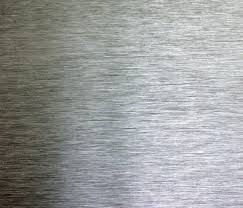 ACTIVITE 3 : Mettre en relation les méthodes d’entretien et les matériaux de revêtement du mobilier4) Pour chaque vignette :4.1)   Indiquer le nom de chaque salle4.2)   Découper et coller le matériel et les produits appropriés à chaque type de mobilier.Page 3 sur 4Page 4 sur 4ATMFCProduits aux matériaux communs aux deux secteursS 3.1-5Mme EL ROBRINIProduits aux matériaux communs aux deux secteursS 3.1-5Objectif : Identifier les matériaux et leurs propriétés d’usage.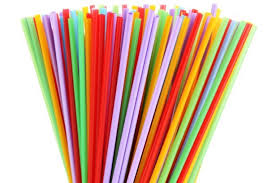 PlastiqueVerre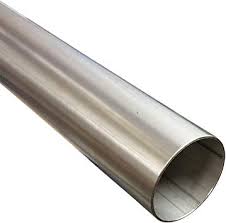 MétalBois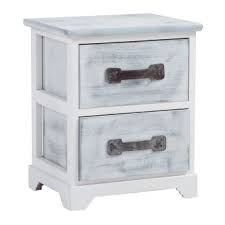 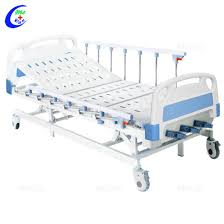 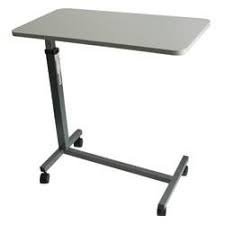 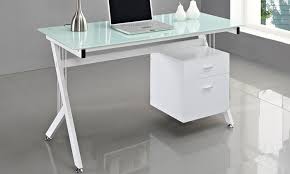 BoisLit de malade e métalTable de lit en plastiqueBureau en verreMatériaux à entretenir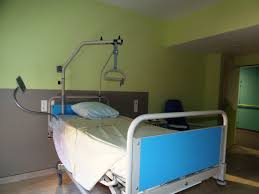 Chambre de malade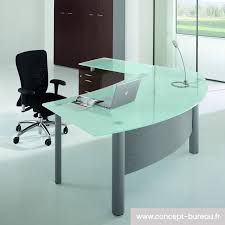 Bureau administratif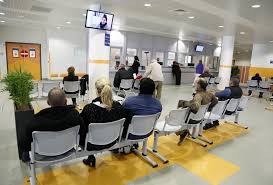 Salle d’attente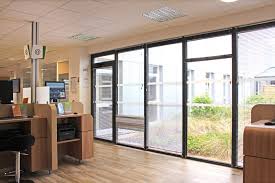 Bureaux d’accueil